Upper secondary education – At the end of 2016/17 school year –In the 2016/17 school year in 508 regular upper secondary schools 246 373 students attended classes, 121 928 girls (49.5%), 124 445 boys (50.5%). 1 851 students attended schools/departments for children with disabilities (41), 713 girls (38.5%) and 1 138 boys (61.5%).1. Upper secondary schools and students58 948 students, almost equal percentage of girls (50.5%) and boys (49.5%), finished regular upper secondary school. Almost 90% of students finished a four-year school (25.7% grammar school and 63.6% four-year vocational school). Only 10.7% of students finished a three-year vocational school. Observed based on gender, almost two thirds of girls (64%) finished a four-year vocational school, 29.6% grammar school and only 6.4% a three-year vocational school. Also, a great percentage of boys (63.1) finish a four-year vocational school. They finish grammar school in somewhat less percentage than the girls (21.8%), but in a much higher percentage than the girls (15.1) they finish a three-year vocational school, which leads them to the labour market directly.General secondary education – grammar school, finished more than the quarter of all students who completed upper secondary school and almost three quarters completed vocational school. Observed based on fields of education, young people usually finish educational profiles from the fields of education“Еconomy, Law and Administration” (15.2%), “Health Care and Welfare“(10.8%), “Еlectrical Engineering“ (9.3%), “Тrade, Catering Industry and Tourism“(8.8%) and “Мechanical Engineering and Metal Processing“ (8%). Girls usually finished their education for fields of education “Еconomy, Law and Administration” (19.4), “Health Care and Welfare“ (16%) and “Тrade, Catering Industry and Tourism“ (9.5%), аnd boys “Еlectrical Engineering“ (17.4%), “Мechanical Engineering and Metal Processing“ (13.7%) and “Еconomy, Law and Administration” (10.9%).Меthodological explanationsData on upper secondary education are a result of regular annual survey which is conducted at the end of each school year. The data are collected via Upper secondary education statistical questionnaire form (ŠS/K form), аnd the scope of the survey is complete. Secondary education are exercised pursuant to the goals defined by the law.Secondary education activity is conducted in upper secondary school, which can be established as a grammar school, art, vocational school or combined secondary school. School for students with disabilities conducts education and care for the appropriate occupations of students, attending this school based on the opinion of interdepartmental commission for assessment of additional educational, health and social support to students, with parental consent.The term “student“ implies a regular student. A regular student is person enrolled in school with the purpose of attending classes.Secondary education is realized under work areas аnd according to the appropriate fields of education within them.Data shown in this release refer to the level of education ISCED3 based onThe International Standard Classification of Education – ISCED2011.Since 1999 the Statistical Office of the Republic of Serbia does not dispose of certain data for AP Kosovo and Metohija, therefore they are not included in the scope of data for the Republic of Serbia (in total).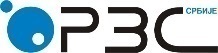 Republic of SerbiaStatistical Office of the Republic of SerbiaISSN 0353-9555STATISTICAL RELEASESTATISTICAL RELEASEDD51Number 160 - Year LXVIII, 27.06.2018Number 160 - Year LXVIII, 27.06.2018Education statisticsEducation statisticsSERB160 DD51 270618Regular upper secondary schoolsRegular upper secondary schoolsRegular upper secondary schoolsRegular upper secondary schoolsSchools/departments for students with disabilitiesSchools/departments for students with disabilitiesSchools/departments for students with disabilitiesSchools/departments for students with disabilitiesschoolsstudentsstudentsstudentsschoolsstudentsstudentsstudentsschoolstotalgirlsboysschoolstotalgirlsboysREPUBLIC OF SERBIA5082463731219281244454118517131138SRBIJA – SEVER2461213665993561431191203486717Beogradski region1065927129166301058619251368Region Vojvodine14062095307693132611584235349SRBIJA – JUG262125007619936301422648227421    Region Šumadije i Zapadne Srbije14171599357253587413306121185Region Južne i Istočne Srbije1215340826268271409342106236Region Kosovo i Metohija      ...      ...      ...      ...      ...      ...      ...      ...Contact: nadezda.bogdanovic@stat.gov.rs, Phone: 011 2412-922, ext. 285Published and printed by: Statistical Office of the Republic of Serbia, 11 050 Belgrade, Milana Rakica 5Phone: +381 11 2412922 (telephone exchange) • Fax: +381 11 2411260 • www.stat.gov.rsResponsible: Dr Miladin Kovačević, DirectorCirculation: 20 ● Periodicity:  annual